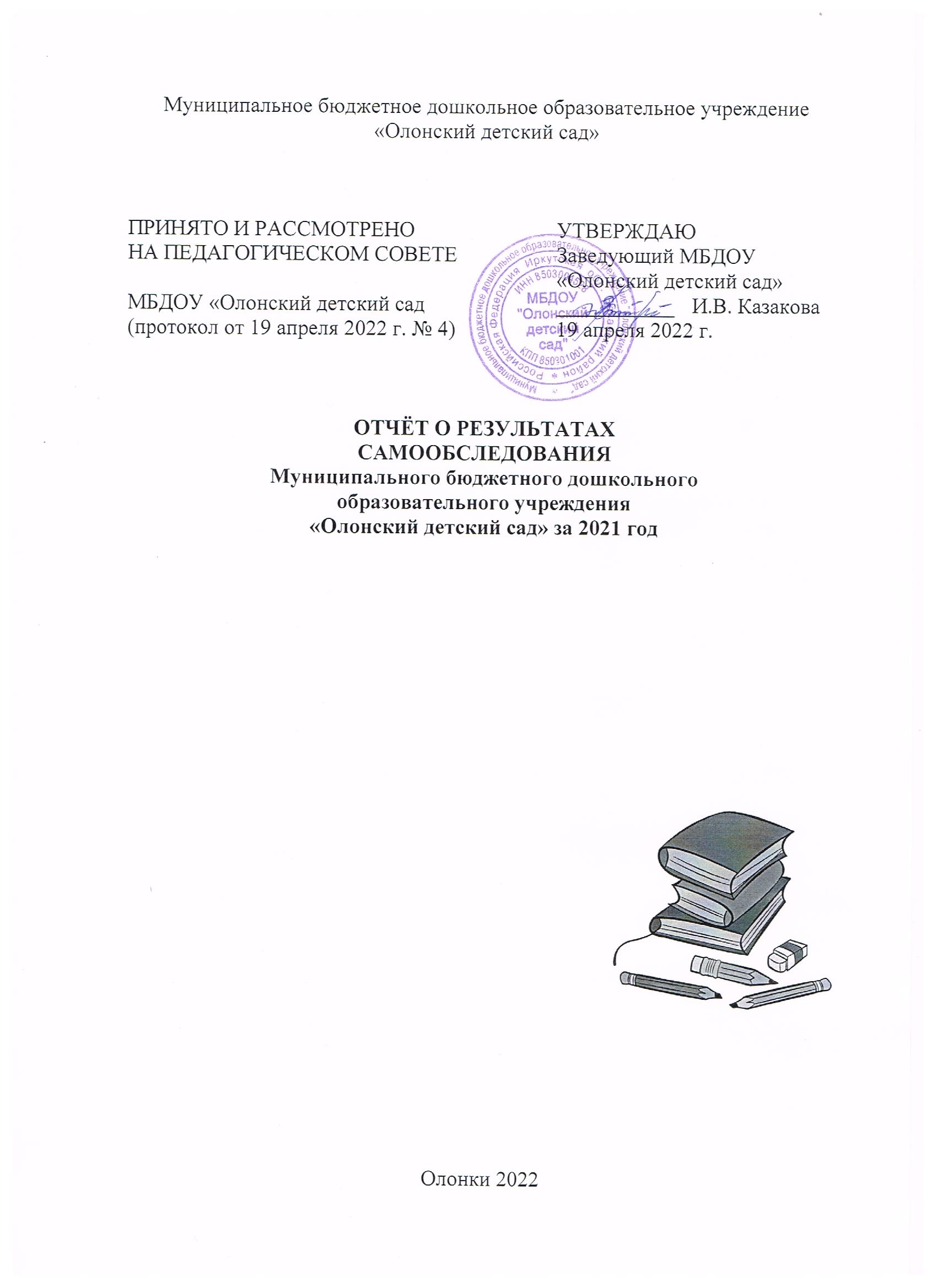 Муниципальное бюджетное дошкольное образовательное учреждение «Олонский детский сад»ОТЧЁТ О РЕЗУЛЬТАТАХ САМООБСЛЕДОВАНИЯ Муниципального бюджетного дошкольного образовательного учреждения
«Олонский детский сад» за 2021 год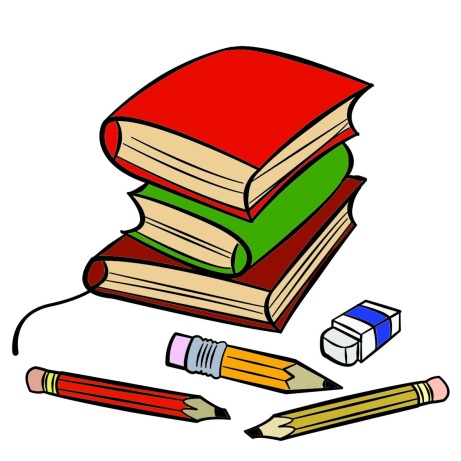 Олонки 2022СодержаниеРАЗДЕЛ I Общие сведения об организации………………………………………… РАЗДЕЛ II Система управления организацией……………………………………… РАЗДЕЛ III  Оценка содержания и качества подготовки воспитанников…………….РАЗДЕЛ IVОценка организации воспитательно-образовательного процесса……..РАЗДЕЛ VОценка кадрового обеспечения………………………………………………..- Кадровый состав педагогических работников- Участие в конкурсах педагогов ДОУРАЗДЕЛ VIОценка инновационной деятельности…………………………………………- Работа консультационного центраРАЗДЕЛ VIIОценка учебно - методического и библиотечно - информационного обеспечения ………………………………………………………………………..- Методическое обеспечение- Информационное обеспечениеРАЗДЕЛ VIIIОценка функционирования внутренней системы оценки качества образования……………………………………………………………………..РАЗДЕЛ IXОценка материально-технической базы……………………………………..РАЗДЕЛ XРезультаты анализа показателей деятельности организации ……………...ЦЕЛЬ: Обеспечение доступности и открытости информации о деятельности учреждения Аналитическая частьI. Общие сведения об образовательной организацииМуниципальное бюджетное дошкольное образовательное учреждение «Олонский детский сад» функционирует с 1938 года, в настоящее время работает в новых, современных комфортабельных зданиях с 2014 года.	Учреждение является юридическим лицом, имеет круглую печать, штампы, бланки со своим наименованием.Муниципальное бюджетное дошкольное образовательное учреждение «Олонский детский сад» (далее –Детский сад, Учреждение) расположено в жилом районе села Олонки вдали от производящих предприятий и торговых мест. Здание Детского сада построено по типовому проекту. Проектная наполняемость на 147 мест. Общая площадь зданий 2232 кв. м, из них площадь помещений, используемых непосредственно для нужд образовательного процесса, 2150 кв. м.Учреждение осуществляет свою деятельность на основании следующих правоустанавливающих документов:- Устав; утверждён Мэром Муниципального образования «Боханский район» от 03 декабря 2015 года Постановление №546.- Изменения и дополнения к Уставу, утверждены Постановлением Администрации МО «Боханский район» от 05.03.2017 года №105.Устав и Изменения и дополнения к Уставу соответствуют требованиям Федерального закона от 29.12.2012г. №273-ФЗ «Об образовании в Российской Федерации» и рекомендательным письмам Минобразования России.	- Лицензия на право ведения образовательной деятельности: от 10.02.2017 № 9861, серия 38 ЛО1 № 0004059, выдана Службой по контролю и надзору в сфере образования Иркутской области. Срок действия: бессрочно.	Нормативно-правовое обеспечение функционирования Учреждения включает перечень документов, включающих структуру, цель, задачи МБДОУ «Олонский детский сад», организацию его работы, права и обязанности участников образовательного процесса и т.д.Цель деятельности Учреждения – осуществление образовательной деятельности по реализации образовательных программ дошкольного образования.Предметом деятельности МБДОУ «Олонский детский сад» является формирование общей культуры, развитие физических, интеллектуальных, нравственных, эстетических и личностных качеств, формирование предпосылок учебной деятельности, сохранение и укрепление здоровья воспитанников.Режим работы ДОУ.Рабочая неделя – пятидневная, с понедельника по пятницу. Длительность пребывания детей в группах – 9 (10) часов. Режим работы групп – с 8:00 до 17:00, дежурная группа – с 7:30 до 17:30.	II. Система управления организациейУправление Детским садом осуществляется в соответствии с действующим законодательством и уставом Детского сада. Управление Детским садом строится на принципах единоначалия и коллегиальности. Коллегиальными органами управления являются: педагогический совет, общее собрание работников. Единоличным исполнительным органом является руководитель – заведующий.Органы управления, действующие в УчрежденииСтруктура и система управления соответствуют специфике деятельности Учреждения. В 2021 году в систему управления Детским садом внедрили элементы электронного документооборота. Это упростило систему работы организации во время дистанционного функционирования.Внедрение электронного документооборота было сопряжено с техническими сложностями, так как были сбои с интернет-обеспечением. К тому же возникла необходимость обучить всех педагогов и административный персонал работе с платформой «1С: Предприятие». К концу 2022 года работа с электронным документооборотом практически полностью будет налажена в запланированном объеме. Электронный документооборот позволил добиться увеличения эффективности работы Детского сада на 7%  за счет быстроты доставки и подготовки документов, уменьшения затрат на бумагу и расходных комплектующих для принтеров и МФУ.Эффективность управленческой деятельности	По итогам 2021 года система управления Детского сада оценивается как эффективная, позволяющая учесть мнение работников и всех участников образовательных отношений. В следующем году изменения системы управления не планируется, лишь её усовершенствование.Вывод: МБДОУ «Олонский детский сад» зарегистрировано и функционирует в соответствии с нормативными документами в сфере образования. Структура и механизм управления дошкольным учреждением определяет его стабильное функционирование. Управление Детским садом осуществляется на основе сочетания принципов единоначалия и коллегиальности на аналитическом уровне.III. Оценка содержания и качества подготовки воспитанников.Образовательная деятельность в Учреждении организована в соответствии с Федеральным законом от 29.12.2012 № 273-ФЗ «Об образовании в Российской Федерации», ФГОС дошкольного образования. С 01.01.2021 Учреждение функционирует в соответствии с требованиями СП 2.4.3648-20 «Санитарно-эпидемиологические требования к организациям воспитания и обучения, отдыха и оздоровления детей и молодежи», а с 01.03.2021 — дополнительно с требованиями СанПиН 1.2.3685-21 «Гигиенические нормативы и требования к обеспечению безопасности и (или) безвредности для человека факторов среды обитания».Муниципальное дошкольное образовательное учреждение «Олонский детский сад» осуществляет образовательную деятельность по основной образовательной программе  МБДОУ «Олонский детский сад», разработанной в соответствии с ФГОС ДО и с учётом примерной основной образовательной программы «От рождения до школы» под редакцией Н. Е. Вераксы, Т.С. Комаровой, М. А. Васильевой, санитарно-эпидемиологическими правилами и нормативами, с учетом недельной нагрузки.Образовательный процесс осуществляется на русском языке. В связи с тем, что на региональном и муниципальном уровнях нет нормативных документов, регламентирующих деятельность ДОУ с учётом климатических условий, в учреждении разработан режим пребывания детей с учётом холодного и тёплого времени года. Группы общеразвивающей направленности сформированы по возрастному принципу.Ежедневная организация жизни и деятельности детей в зависимости от возрастных и индивидуальных особенностей и социального заказа родителей, предусматривает личностно-ориентированные подходы к организации всех видов деятельности.Содержание ООП ДО отвечает требованиям комплексности, включает все основные направления развития личности ребёнка: социально-коммуникативное, познавательное, речевое, художественно-эстетическое, физическое.При анализе организации образовательного процесса соблюдаются требования СП 2.4.3648-20 «Санитарно-эпидемиологические требования к организациям воспитания и обучения, отдыха и оздоровления детей и молодежи», а также  требования СанПиН 1.2.3685-21 «Гигиенические нормативы и требования к обеспечению безопасности и (или) безвредности для человека факторов среды обитания».Календарно-тематическое, перспективное планирование позволяет реализовать содержание образования через совместную со взрослыми и самостоятельную деятельность воспитанников: годовой План работы Учреждения, план и расписание непосредственно-образовательной деятельности, режимы дня соответствуют установленным требованиям.На основе изучения социального заказа родителей в ДОУ организована работа по реализации образовательной деятельности с использованием авторских парциальных программ по следующим направлениям: художественно-эстетическое, патриотическое.Программа эстетического воспитания детей 2 – 7 лет «Красота, радость, творчество», Т. С. Комарова, А. В. Антонова, М. Б. Зацепина. Программа нацелена на разностороннее эстетическое развитие детей, привлекая не только музыку, но и живопись, экологию и физкультуру - это комплекс из нескольких программ по эстетическому развитию. Программа нацелена на развитие ребенка и в приобщении детей к здоровому образу жизни в результате разностороннего воспитания (развитие разнообразных движений, укрепление мышц; понимание детьми связи красоты движений с правильным выполнением физических упражнений и др.).Программа по художественному творчеству детей 5 – 7 лет «Радость творчества», О. А. Соломенникова, ред. Т. С. Комарова.Система работы построена на основе концепции эстетического воспитания и  развития дошкольников, разработанной Т.С.Комаровой.Цель программы — развитие художественно-творческих способностей детей 5-7 лет средствами народного и декоративно-прикладного искусства с учетом их индивидуальных возможностей.Программа основана на интеграции различных видов детской деятельности: художественно-речевой, музыкальной, игровой, изобразительной, театрализованной; в основе которой лежит ознакомление с искусством, как классическим, так и народным.Программа нравственно-патриотического воспитания дошкольников «Мой родной дом», Н.Н. Поддьяков, Н.Е. Веракса - М.: Владос, 2005. «Мой родной дом» программа нравственно-патриотического воспитания является авторской вариативной программой дошкольного образования. Рекомендована МО РФ.  Она направлена на социализацию личности дошкольника, формирование любви к Родине – России на основе приобщения к национальной культуре. Программа реализуется в процессе организации педагогической работы с детьми по следующим направлениям:
 воспитание любви к родному дому: семье, малой родине – городу, краю, поселку и большой Родине – России;
приобщение детей к основам национальной культуры, быта и развитие межличностных отношений;
 развитие потребности в активном, творческом преобразовании окружающего мира в соответствии с национальными традициями.Целью программы по формированию основ нравственно-патриотического воспитания детей 3-6 лет является процесс, который предполагает причастность детей к наследию прошлого, в том числе, благодаря созданию особой среды, позволяющей как бы непосредственно с ним соприкоснуться.Учреждение посещают 139 воспитанников в возрасте от 1,5 до 7 лет. В Детском саду сформировано 6 групп общеразвивающей направленности. Из них:- 1-я младшая «А» группа -   16 воспитанников;-  1-я младшая «Б» группа -  16 воспитанника;-  2-я младшая группа – 25 воспитанников;-  средняя группа -   26 воспитанников;- старшая группа -  30 воспитанников; - подготовительная к школе  группа – 26 воспитанника;Уровень развития детей анализируется по итогам педагогической диагностики. Формы проведения диагностики:- диагностические занятия (по каждому разделу программы);-диагностические срезы;- наблюдения, итоговые занятия.Разработаны диагностические карты освоения основной образовательной программы дошкольного образования дошкольного учреждения (ООП ДОУ) в каждой возрастной группе. Карты включают анализ уровня развития и качества освоения ООП детского сада на декабрь 2020 года выглядят следующим образом:О реализации образовательной деятельностив дистанционном режиме.В 2021 году в детском саду для освоения образовательной программы дошкольного образования в условиях самоизоляции было предусмотрено проведение занятий в 2-х форматах – онлайн и предоставление записи занятий на имеющихся ресурсах (облачные сервисы Яндекс, Mail, Google, YouTube). Право выбора предоставлялось родителям (законным представителям) исходя из имеющихся условий для участия их детей в занятиях на основании заявления.По группам детского садаУдовлетворенность качеством образования на основе опроса родителей (законных представителей) воспитанников по группам детского сада следующая. В младшей группе удовлетворенность составляет 54%, средней - 63%, старшей - 67% и подготовительной - 75%. При этом родители считают, что у детей периодически наблюдалось снижение интереса мотивации к занятиям в дистанционном режиме, что связывают с качеством связи и форматом проведения занятий, в том числе и посредством гаджетов.В целом по детскому садуРезультаты анализа опроса родителей (законных представителей) свидетельствуют о достаточном уровне удовлетворенности качеством образовательной деятельности в дистанционном режиме. Так, 53% родителей отмечают, что работа воспитателей при проведении онлайн-занятий была качественной, 35% родителей частично удовлетворены процессом дистанционного освоения образовательной программы и 12% не удовлетворены.  Для качественной организации родителями привычного режима для детей специалистами детского сада систематически проводились консультации, оказывалась методическая помощь и по возможности техническая. Данные мониторинга посещения онлайн-занятий и количества просмотров занятий в записи по всем образовательным областям свидетельствует о достаточной вовлеченности и понимании родителями ответственности за качество образования своих детей.О роли родителей (законных представителей) в достижении результатов образовательной деятельности.Результаты педагогического анализа, проведенного по итогам освоения образовательной программы в дистанционном режиме, свидетельствуют о снижении результативности образовательной деятельности в младшей и средней группах. Причину данной ситуации видим в следующем:- недостаточном обеспечении родителями (законными представителями) привычного для детей детсадовского режима, отсутствии свободного времени для занятий с детьми различными видами конкретной содержательной деятельности и отсутствии соответствующих компетенций;- педагоги не смогли установить полноценное взаимодействие с родителями, провести необходимые разъяснения о включенности в дистанционные занятия и значимости их для детей.Исходя из сложившейся ситуации, в плане работы детского сада на 2022 год предусмотреть мероприятия, минимизирующие выявленные дефициты, включить вопрос контроля в план ВСОКО. О результатах образовательной деятельностипо отдельным направлениям.Опрос педагогов, а также специалистов МБДОУ «Олонский детский сад» – музыкального работника, педагога-психолога, учителя-логопеда и инструктора по физической культуре показал, что наряду со сложностью проведения занятий в дистанционном режиме были трудности и в достижении определенных результатов, особенно в младшей группе.Дополнительное образованиеВ детском саду в 2021 году дополнительные общеразвивающие программы реализовались в качестве кружковой деятельности по направлениям: Финансовая грамотность;Художественный и ручной труд;Нетрадиционные техники рисования;Физическое и основы ОБЖ;Психологическое;Театральное.Анализ данных по посещению детьми занятий дополнительного образования показывает снижение показателя по охвату в связи с переходом на дистанционный режим, особенно по программам технической и физкультурно-спортивной направленности, что является закономерным.Диагностическая работа направлена на то, чтобы, с одной стороны, изучить особенности самой деятельности в том виде, как они формируются в образовательном процессе, а во-вторых, изучить специфику формирования в разных видах детской деятельности базовых личностных качеств.Система дополнительного образования (кружковой работы) в виде таблицы представлена в Приложении №1. Работа по внедрению дополнительного образования ведётся, и далее в 2022 году в Учреждении запланировано провести анкетирование по спросу и потребности родителей (законных представителей) и их детей в более узком и необходимом для воспитанников направлении в допобразовании.Воспитательная работаС 01.09.2021 года  Детский сад реализует рабочую программу воспитания и календарный план воспитательной работы, которые являются частью основной образовательной программы дошкольного образования.За несколько месяцев реализации программы воспитания, родители выражают удовлетворенность воспитательным процессом в Детском саду, что отразилось на результатах анкетирования, проведенного в конце декабря 2021 года.  Вместе с тем, родители высказали пожелания по введению мероприятий в календарный план воспитательной работы Детского сада, например — проводить осенние и зимние спортивные мероприятия на открытом воздухе совместно с родителями. Предложения родителей будут рассмотрены и при наличии возможностей Детского сада включены в календарный план воспитательной работы Детского сада на второе полугодие 2022 года.Чтобы выбрать стратегию воспитательной работы, в 2021 году проводился анализ состава семей воспитанников.Характеристика семей по составуХарактеристика семей по количеству детейВоспитательная работа строится с учетом индивидуальных особенностей детей, с использованием разнообразных форм и методов, в тесной взаимосвязи воспитателей, специалистов и родителей. Детям из неполных семей уделяется большее внимание в первые месяцы после зачисления в Учреждение.Содержание воспитательно – образовательного процесса даётся детям по пяти образовательным областям в соответствии с ФГОС ДО и ООП МБДОУ «Олонский детский сад».Социально – коммуникативное развитие направлено на усвоение ребёнком норм и ценностей, принятых в обществе, включая моральные и нравственные ценности; развитие и взаимодействие ребёнка со взрослыми и сверстниками; формирование позитивных установок к различным видам труда и творчества.Познавательное развитие предполагает развитие интересов детей, любознательности и познавательной мотивации; формирование познавательных действий, становление сознания; формирование первичных представлений о себе, других людях, объектах окружающего мира.Речевое развитие включает владение речью как средством общения и культуры; обогащение активного словаря; развитие связной, грамматически правильной диалогической и монологической речи; развитие речевого творчества.Художественно – эстетическое развитие предполагает развитие предпосылок ценностно – смыслового восприятия произведений искусства (словесного, музыкального, изобразительного), мира природы.Физическое развитие включает приобретение опыта в следующих видах деятельности детей: двигательной, выполнение основных движений, развитию равновесия; формирование начальных представлений о некоторых видах спорта и другое.Воспитательно – образовательный процесс строится в соответствии с действующим законодательством, с учётом индивидуальных особенностей детей, с использованием разнообразных форм и методов, в тесной взаимосвязи всех специалистов, а также на основании рабочей программы воспитания и календарного план воспитательной работы.	Детский сад играет важную роль в развитии детей. Здесь ребёнок получает образование, учится взаимодействовать с другими детьми и взрослыми, пытается организовывать собственную деятельность. Но насколько эффективно он будет овладевать этими навыками, зависит ещё и от отношения семьи к дошкольному учреждению.	На сайте МБДОУ «Олонский детский сад» для родителей имеются страницы:Сведения об образовательной организации;Для педагогов;Для родителей;Наш опрос;Телефон доверия;Социологический опрос;Информация, памятки, полезные ссылки;Мероприятия в детском саду.Кроме того, у педагогов имеются свои личные странички, где родители могут получить консультации по воспитанию и образованию детей.	В течение учебного года согласно годовому плану МБДОУ «Олонский детский сад» проведены следующие выставки и праздники:Спортивный праздник «Калейдоскоп безопасности!» Неделя безопасности  в ДОУ.  Выставка рисунков «ПДД и я – друзья!!!» Конкурс на лучшую площадку ПДД на участке. (сентябрь)Выставка детских рисунков «Все профессии нужны!» (сентябрь).Конкурс детских рисунков «Зелёная планета глазами детей» (октябрь).Проведение утренников Праздники Осени. (октябрь).7-ой Муниципальный конкурс «Детство – счастливая страна»  (октябрь).Выпуск плакатов «Я здоровье берегу. Сам себе я помогу!» (октябрь).Книжная выставка «Безопасное детство» (октябрь).Выставка творческих работ «Осенние фантазии» (октябрь).Конкурс построек из снега «Зимние чудеса» (январь).Конкурс на лучший уголок экспериментирования в группе (январь).Спортивный праздник «Здравствуй, Зимушка-Зима!» (январь). Выставка рисунков «Мой папа в Армии служил!» (февраль).Выставка рисунков «Солдаты Отечества» (февраль).Подготовка и проведение утренников к 23-му февраля. (февраль).Музыкально-театрализованные представления, посвящённые 8 Марта (март). Масленица «На лесной полянке» (март). Конкурс фотоохотников «Удивительный мир природы» (март). Презентация проектов «Берегите природу» (март).  «Народный театр» (инсценирование по сюжетам сказок) (март). Выставка рисунков «Мы такие разные!» (март). Изготовление сувениров, открыток для мам и бабушек, оформление праздничных газет (март).Конкурс детских рисунков «Пейзаж родного края» (март).Онлайн-праздник «Смех всем, да веселье» (аперль). Мероприятия ко Дню космонавтики, онлайн-посещение музея (апрель). 5-я научно-практическая конференция для дошкольников "Я - исследователь" (апрель). Выставка рисунков «Никто не забыт…» (май).«Аллея памяти» - высадка деревьев (май).Экскурсии в музей зал боевой славы (май).Организационные мероприятия по проведению выпускного вечера в режиме онлайн (май).День детства в дистанционном режиме(июнь).Онлайн-конкурс рисунка «Мой любимый цветок!» (июль).Выставка детских рисунков «Спорт и я – лучшие друзья!» (сентябрь 2021).Выставка рисунков «Юные пожарные» (сентябрь 2021)«День здоровья» - организация похода на лесную поляну (сентябрь 2021).«Волшебный сундучок осени»-выставка творческих работ по сюжетам народных сказок (поделки из цветов, фруктов, овощей и др. природного материала) - октябрь 2021.«Праздник Осени» во всех возрастных группах (октябрь 2021)IV Муниципальный конкурс Юных чтецов «Детство – счастливая страна!» в онлайн-режиме  (октябрь 2021).Конкурс плакатов «Твоя жизнь в твоих руках!» (октябрь 2021).Спортивные праздники и развлечения во всех возрастных группах (октябрь 2021).Фотовыставка «Олимпийские надежды нынче ходят в детский сад»  (ноябрь 2021).Проведение мероприятий, оформление групповых праздничных газет ко Дню Матери во всех возрастных группах (ноябрь 2021).Спортивно-дидактическое развлечение «Путешествие в Страну детства в рамках Всемирного Дня ребёнка (ноябрь 2021).«Мастерская Дедушки Мороза» - выставка творческих работ детей (декабрь 2021)Конкурс рисунков «Новогодняя сказка» (декабрь 2021)Закрытые новогодние утренники  для воспитанников без участия родителей по группам  (декабрь 2021).Совместно с социальными партнёрами были организованы:Онлайн-экскурсия в  «ПЧ - 108» знакомство с профессией (Старшая и подготовительные группы) (сентябрь, октябрь 2021);Экскурсия в  музей. Ознакомление с бытом (Старшая и подготовительные группы отдельно) (ноябрь 2021);Онлайн-экскурсия в сельскую детскую библиотеку (старшая и подготовительные группы) (октябрь 2021);Онлайн-экскурсия в школу (подготовительная группа) (декабрь 2021).Все мероприятия и конкурсы, в которых приняли участие наши воспитанники в 2021 году, т.е. достижения воспитанников Детского сада. перечислены в Приложении № 2.IV. Оценка организации воспитательно-образовательного процесса.В основе образовательного процесса в Детском саду лежит взаимодействие педагогических работников, администрации и родителей. Основными участниками образовательного процесса являются дети, родители, педагоги.Основные формы организации образовательного процесса:Совместная деятельность педагогического работника и воспитанников в рамках организованной образовательной деятельности по освоению основной общеобразовательной программы;Самостоятельная деятельность воспитанников под наблюдением педагогического работника.Основная общеобразовательная программа дошкольного учреждения определяет содержание и организацию образовательного процесса для детей дошкольного возраста и направлена на формирование общей культуры, развитие физических, интеллектуальных и личностных качеств, обеспечивающих социальную успешность, сохранение и укрепление здоровья детей дошкольного возраста. Организация воспитательно-образовательного процесса осуществляется на основании режима дня, сетки занятий, которые не превышают норм предельно допустимых нагрузок, соответствуют требованиям СанПиН и организуются педагогами Детского сада на основании перспективного и календарно-тематического планирования.Занятия в рамках образовательной деятельности ведутся по подгруппам. Продолжительность занятий соответствует СанПиН 1.2.3685-21 и составляет в группах с детьми:от 1,5 до 3 лет — до 10 минут;от 3 до 4 лет — до 15 минут;от 4 до 5 лет — до 20 минут;от 5 до 6 лет — до 25 минут;от 6 до 7 лет — до 30 минут.Между занятиями в рамках образовательной деятельности предусмотрены перерывы продолжительностью не менее 10 минут.Основной формой занятия является игра. Образовательная деятельность с детьми строится с учетом индивидуальных особенностей детей и их способностей.Выявление и развитие способностей воспитанников осуществляется в любых формах образовательного процесса.Чтобы не допустить распространения коронавирусной инфекции, администрация и медицинский работник Детского сада в 2021 году продолжила соблюдать ограничительные и профилактические меры в соответствии с СП 3.1/2.4.3598-20:ежедневный усиленный фильтр воспитанников и работников — термометрию с помощью бесконтактных термометров и опрос на наличие признаков инфекционных заболеваний. Лица с признаками инфекционных заболеваний изолируются, а Детский сад уведомляет территориальный орган Роспотребнадзора;еженедельная генеральная уборка с применением дезинфицирующих средств, разведенных в концентрациях по вирусному режиму;ежедневная влажная уборка с обработкой всех контактных поверхностей, игрушек и оборудования дезинфицирующими средствами;дезинфекция посуды, столовых приборов после каждого использования;использование бактерицидных установок в групповых комнатах;частое проветривание групповых комнат в отсутствие воспитанников;проведение всех занятий в помещениях групповой ячейки или на открытом воздухе отдельно от других групп;требование о заключении врача об отсутствии медицинских противопоказаний для пребывания в Детском саду ребенка, который переболел или контактировал с больным COVID-19.В течение года проводилась систематическая работа, направленная на сохранение и укрепление физического, психического и эмоционального здоровья детей, по профилактике нарушений осанки и плоскостопия у детей. Педагоги и медицинский работник Детского сада ежегодно при организации образовательного процесса учитывают уровень здоровья детей и строят образовательную деятельность с учетом здоровья (групп здоровья) и  индивидуальных способностей воспитанников.В физическом развитии дошкольников основными задачами для Детского сада являются охрана и укрепление физического, психического здоровья детей, в том числе их эмоционального благополучия. Оздоровительный процесс включает в себя:профилактические, оздоровительные мероприятия;общеукрепляющую терапию (витаминотерапия, применение фитонцидов, полоскание горла):организацию рационального питания (четырехразовый режим питания);санитарно-гигиенические и противоэпидемиологические мероприятия;двигательную активность;комплекс закаливающих мероприятий;использование здоровьесберегающих технологий и методик (дыхательные гимнастики, индивидуальные физические упражнения, занятия в сухом бассейне);режим ежедневного проветривания и кварцевания.Благодаря созданию медико-педагогических условий и системе оздоровительных мероприятий, показатели физического здоровья детей улучшились. Детей с первой группой здоровья –35 человек (25%), со второй группой – 94 человек (65%), с третьей – 7 человек (5%), с четвёртой – 3 человека (2%).Одним из основных направлений физкультурно-оздоровительной работы является создание оптимальных условий для двигательной активности детей, формирование у них необходимых двигательных умений и навыков, а также воспитание положительного отношения к здоровому образу жизни. В групповых помещениях созданы физкультурно-оздоровительные уголки. Функционирует спортивная площадка и детский стадион для организации двигательной активности во время прогулок. Результаты мониторинга физического развития детей выявили положительную динамику физического развития.Но не смотря на перечисленные мероприятия, число дней, пропущенных одним ребенком по болезни, достаточно высок. Показатель заболеваемости складывается из длительного отсутствия одних и тех же детей, обусловлен возрастными особенностями детей младшего дошкольного возраста, первый год посещающих Детский сад, увеличением числа воспитанников с хроническими заболеваниями. Анализ выполнения годовых задач	Воспитательно – образовательная работа в каждой возрастной группе строилась на основе следующих годовых задач, поставленных перед коллективом:Формирование у дошкольников основ безопасности жизнедеятельности (ОБЖ и ПДД) посредством основного вида детской деятельности - игры;Обеспечение современного и эффективного речевого развития как средства общения, познания, самовыражения ребенка, на основе исследовательской (опытно-экспериментальной) деятельности методом проектов;Воспитание межнациональной толерантности и культуры межнационального общения посредством художественного творчества через совместную работу ДОУ и семьи.В течение года в ДОУ в соответствии с годовыми задачами были организованы мероприятия и достигнуты следующие результаты:       В процессе работы над первой годовой задачей педагоги познакомились с опытом работы педагогов – стажистов, а также получили новые методические знания через консультации, музыкально-спортивные развлечения, деловые игры и уголки ПДД и безопасности, площадки ПДД на участках и т.д., которые активно применяют на практике. Положительный результат данной работы показал сравнительный контроль, проведённый во всех возрастных группах на открытых занятиях. Педагоги понимают значимость современных технологий в развитии и воспитании детей. Родители и воспитанники получили массу полезной и необходимой информации, а также практических навыков о здоровом образе жизни и значении его для подрастающего поколения и семьи в целом. Активный словарь воспитанников пополнился новыми словами, расширились представления детей о многообразии окружающего мира, чему способствовала повседневная работа по ознакомлению с основами ОБЖ и ПДД  (занятия, режимные моменты, экскурсии и т. д.).В процессе работы над второй годовой задачей педагоги, также,  познакомились с опытом работы педагогов – стажистов, и получили новые методические знания через консультации, деловые игры, открытые занятия и т.д., которые активно применяют на практике. Положительный результат данной работы показал сравнительный контроль, проведённый во всех возрастных группах. На занятиях и в режимных моментах педагоги знакомят воспитанников с особенностями культуры и истории Родного края, осваивают новые техники нетрадиционного рисования, совместно с родителями готовят выставки, прослушивают музыкальные произведения композиторов и поэтов региона.В процессе работы над третьей годовой задачей педагоги, также,  познакомились с опытом работы педагогов – стажистов, и получили новые методические знания через консультации, деловые игры, открытые занятия и т.д., которые активно применяют на практике. Научились применять в работе метод детских проектов. Положительный результат данной работы показал сравнительный контроль, проведённый во всех возрастных группах во время открытых интеграционных занятий с воспитанниками.Вывод: воспитательно-образовательный процесс в Детском саду строится с учетом требований санитарно-гигиенического режима в дошкольных учреждениях. Годовые задачи выполнены в полном объёме. В Детском саду систематически организуются и проводятся различные тематические мероприятия. Содержание воспитательно-образовательной работы соответствует требованиям социального заказа (родителей), обеспечивает развитие детей за счет использования образовательных программ. Организация педагогического процесса отмечается гибкостью , ориентированностью на возрастные и индивидуальные особенности детей, что позволяет осуществить личностно-ориентированный подход к детям.	 V. Оценка кадрового обеспеченияШтатным расписанием в Учреждении предусмотрено 44,5 единиц, фактически работает в среднем 43 человека. Педагогический состав ДОУ укомплектован штатами на 100% согласно штатному расписанию. В Учреждении сформирован профессионально-компетентный и творческий педагогический коллектив в количестве 14 человек во главе с заведующим – Казаковой Ириной Владимировной, заместителем по воспитательно-методической работе Дегтяревой Кристиной Викторовной. В коллективе трудятся 4 узких специалиста: музыкальный руководитель, педагог-психолог, инструктор по физической культуре и учитель-логопед и 8 воспитателей.	Педагоги постоянно повышают свой профессиональный уровень, проходят курсы повышения квалификации 1 раз в 3 года, эффективно участвуют в работе методических объединений, знакомятся с опытом работы своих коллег и других дошкольных учреждений, а также саморазвиваются. Все это в комплексе дает хороший результат в организации педагогической деятельности и улучшении качества образования и воспитания дошкольников.Соотношение воспитанников, приходящихся на 1 взрослого:− воспитанник/педагоги – 10/1;− воспитанники/все сотрудники – 3,1/1.Трудности воспитателей в процессе дистанционного обученияАнализ педагогической деятельности воспитателей в период распространения коронавирусной инфекции выявил следующие трудности: отсутствие возможностей или их недостаточность для совместной работы с воспитанниками в реальном времени по причине низкой мотивации родителей к занятиям с детьми-дошкольниками; компетентностные дефициты в области подготовки заданий для дистанционного обучения или адаптации имеющегося; установление контакта с детьми во время проведения занятий в режиме реального времени.Наличие технических специалистов в штате организацииПереход на дистанционный режим работы показал настоятельную потребность в наличии специалиста(ов) в штате МБДОУ «Олонский детский сад» для технической поддержки воспитателей при организации и проведении занятий с детьми, массовых мероприятий с родителями и консультаций для участников образовательных отношений. Задача администрации в 2022 году – решить вопрос о включении в штатное расписание соответствующего(их) специалиста и обеспечить среднюю заработную плату по организации для данной категории сотрудников.Повышение квалификацииРезультаты анализа направлений и тематики дополнительных профессиональных программ (повышение квалификации), которые освоили воспитатели МБДОУ «Олонский детский сад» за три последних года, включая и 2021 год, показывают, что все они по профилю педагогической деятельности. В 2022 году ответственному лицу предусмотреть обучение педагогов дошкольной организации по тематическим дополнительным профессиональным программам (повышение квалификации), направленным на формирование/совершенствование ИКТ-компетенций, повышение компьютерной грамотности для последующего обеспечения качества образовательной деятельности с применением дистанционных образовательных технологий, а также обучение по допобразованию и работе с детьми-инвалидами и ОВЗ.	Численность педагогов – 14 человек. Высшее образование имеют 11 человек (79%), среднее-профессиональное – 3 человека (21%). Педагоги имеют следующие квалификационные характеристики: высшая – 1 чел. (8%), 1 категория – 10 человек (71%), соответствие занимаемой должности – 3 чел. (21%) За 2021 год прошли аттестацию: 4 педагога на первую категорию, в 2022 г. на подтверждение аттестации первой категории планирует подать документы 1 педагог.Достижения педагогов МБДОУ «Олонский детский сад».Создание условий для педагогического, профессионального мастерства педагогов, обеспечение оптимального уровня квалификации педагогических работников, необходимого для успешного развития ДОУ, внедрение инновационных технологий обучения и воспитания – приоритеты работы педагогов нашего образовательного Учреждения.Повышение уровня профессиональной компетентности педагогов Учреждения проходит через:- курсы повышения квалификации (100%);- участие в вебинарах различного уровня;- участие в авторских семинарах;- участие в Школах воспитателя, мастер-классах, тематических неделях, заседаниях Консультационного центра;- участие в педсоветах, семинарах, открытых занятиях;- участие в муниципальных, региональных, всероссийских, международных конкурсах и фестивалях;- участие в конкурсах профессионального мастерства различных уровней.Достижения педагогов за 2021 год в Приложении №2.VI. Оценка инновационной деятельности	С 2020 году в Учреждении действует внутреннее структурное подразделение Консультационный центр для родителей (законных представителей) и их детей, не посещающих дошкольное учреждение «Дом счастливого ребёнка».Направления работы консультационного центра:- оказание методической и психолого-педагогической родителям неорганизованных детей с учётом их возрастных особенностей;- социализация детей раннего возраста;- оказание консультативной помощи родителям (законным представителям) по вопросам развития речи у детей раннего возраста;- организация совместных мероприятий для родителей и детей (мастер-классы, развивающие занятия и т.д.).Организация коррекционно-педагогической помощи родителям (законным представителям) строится на основе интеграции деятельности специалистов:ВоспитателейУчителя-логопедаПедагога-психологаМузыкального руководителяИнструктора по физической культуреЗаместителя заведующего по ВМРМедицинского работника. Все материалы, которые разрабатывают педагоги Учреждения для работы Консультационного центра с родителями (законными представителями) и их детьми, размещаются на официальном сайте МБДОУ «Олонский детский сад»: олонский – дс.бохан – обр.рф. Сложности родителей в воспитании детей дошкольного возраста во многом связаны с их недостаточной психолого-педагогической компетентностью. Несмотря на большое количество существующих на сегодняшний день педагогических пособий, они не могут решить проблемы каждой конкретной семьи самостоятельно. Поэтому родителям необходима консультативная помощь специалистов, которую и оказывают наши сотрудники.Отчёт о работе Консультационного центра за 2021 год в Приложении № 3.VII. Оценка учебно-методического и библиотечно-информационного обеспеченияВ Учреждении библиотека является составной частью методической службы. Библиотечный фонд располагается в методическом кабинете, музыкальных залах, группах детского сада. Библиотечный фонд представлен методической литературой по всем образовательным областям основной общеобразовательной программы, детской художественной литературой, периодическими изданиями, а также другими информационными ресурсами на различных электронных носителях. В каждой возрастной группе имеется банк необходимых учебно-методических пособий, рекомендованных для планирования воспитательно-образовательной работы в соответствии с обязательной частью ООП.В 2021 году Учреждение пополнило учебно-методический комплект к примерной общеобразовательной программе дошкольного образования «От рождения до школы» в соответствии с ФГОС методической литературой. Приобрели наглядно-дидактические пособия:− серии «Мир в картинках», «Рассказы по картинкам», «Расскажите детям о…», «Играем в сказку», «Грамматика в картинках», «Искусство детям»;− картины для рассматривания, плакаты;− комплекты для оформления родительских уголков;- куклы по профессиям и в национальных костюмах;- комплект деревянных наборов для конструирования.Оборудование и оснащение методического кабинета достаточно для реализации образовательных программ. В методическом кабинете созданы условия для возможности организации совместной деятельности педагогов. Однако кабинет недостаточно оснащен техническим и компьютерным оборудованием и занимает довольно малую площадь.Информационное обеспечение Детского сада включает:− информационно-телекоммуникационное оборудование;− программное обеспечение – позволяет работать с текстовыми редакторами, интернет-ресурсами, фото-, видеоматериалами, графическими редакторами.В Учреждении учебно-методическое и информационное обеспечение достаточное для организации образовательной деятельности и эффективной реализации образовательных программ, но хотелось бы пополнить базу информационно-коммуникационного оснащения компьютерами, интерактивным столом и интерактивной доской.VIII. Оценка функционирования внутренней системы оценки качества образования.Система качества дошкольного образования в Детском саду рассматривается как система контроля внутри ДОУ, которая включает в себя интегративные качества:качество методической работы;качество воспитательно-образовательного процесса;качество взаимодействия с родителями;качество работы с педагогическими кадрами;качество развивающей предметно-пространственной среды.С целью повышения эффективности учебно-воспитательной деятельности применяется педагогический мониторинг, который дает качественную и своевременную информацию, необходимую для принятия управленческих решений.В Детском саду утверждено положение о внутренней системе оценки качества образования от 03.09.2019. Мониторинг качества образовательной деятельности в 2021 году показал хорошую работу педагогического коллектива, несмотря на частично дистанционный режим занятий.Состояние здоровья и физического развития воспитанников удовлетворительные. 89 процентов детей успешно освоили образовательную программу дошкольного образования в своей возрастной группе. Воспитанники подготовительной группы показали высокие показатели готовности к школьному обучению. В течение года воспитанники Детского сада успешно участвовали в конкурсах и мероприятиях различного уровня в обычном и дистанционном режимах.В период с 15.12.2021 по 18.12.2021 проводилось онлайн-анкетирование 98 родителей, получены следующие результаты:По группам детского садаУдовлетворенность качеством образования на основе опроса родителей (законных представителей) воспитанников по группам детского сада следующая. В младшей группе удовлетворенность составляет 60%, средней - 64%, старшей - 85% и подготовительной - 85%. При этом родители считают, что у детей периодически наблюдалось снижение интереса мотивации к занятиям в дистанционном режиме, что связывают с качеством связи и форматом проведения занятий, в том числе и посредством гаджетов.В целом по детскому садуРезультаты анализа опроса родителей (законных представителей) свидетельствуют о достаточном уровне удовлетворенности качеством образовательной деятельности в дистанционном режиме. Так, 55% родителей отмечают, что работа воспитателей при проведении онлайн-занятий была качественной, 35% родителей частично удовлетворены процессом дистанционного освоения образовательной программы и 10% не удовлетворены.  В период с 12.10.2021 г. по 19.10.2021 г. проводилось анкетирование среди 87 родителей, получены следующие результаты:доля получателей услуг, положительно оценивающих доброжелательность и вежливость работников организации – 92%,доля получателей услуг, удовлетворенных компетентностью работников организации – 85%,доля получателей услуг, удовлетворенных материально-техническим обеспечением организации – 71%,доля получателей услуг, удовлетворенных качеством предоставления образовательных услуг – 87%,доля получателей услуг, готовых рекомендовать организацию родственникам и знакомым – 95%.Вышеуказанное анкетирование показало высокую степень удовлетворенности родителей (законных представителей) качеством предоставления услуг образовательной организации.IX. Оценка материально-технической базыВ Учреждении сформирована материально-техническая база для реализации образовательных программ, жизнеобеспечения и развития детей. В ДОУ оборудованы помещения:− групповые помещения – 6;− кабинет заведующего – 1;− методический кабинет – 1;− музыкальный зал – 3;− физкультурный зал (совмещённый) – 3;− пищеблок – 1;− прачечная – 1;− медицинский кабинет – 1,-  бухгалтерия;- кабинет делопроизводителя.	В МБДОУ «Олонский детский сад» создана развивающая предметно-пространственная среда, способствующая полноценному развитию детей.При создании предметно-развивающей среды педагоги учитывают возрастные, индивидуальные особенности детей своей группы, рационально, логично, удобно осуществляют организацию и размещение предметов развивающей среды. Для изменения и трансформации среды в группах предусмотрены наборы мягких модулей, разнообразные ширмы и др. Расположение мебели, игрового и другого оборудования отвечает санитарно-гигиеническим нормам, физиологии воспитанников, принципам функционального комфорта, легко трансформируется. В младших и средних группах развёрнуты уголки сюжетно-ролевых игр. В группах старшего дошкольного возраста созданы уголки психологической разгрузки. В каждой возрастной группе есть «зелёные уголки» с различными видами растений. Имеется в полном объёме для обеспечения образовательного процесса: дидактический, демонстрационный и раздаточный материал, пособия, методическая и художественная литература. Во всех группах имеются спортивные уголки или мини-стадионы, содержащие инвентарь и оборудование для физической активности детей.  Содержание развивающей предметно-пространственной среды соответствует требованиям мальчиков и девочек, периодически изменяется, варьируется, постоянно обогащается с ориентацией на поддержание интереса детей, на «обеспечение зоны ближайшего развития», на индивидуальные возможности и особенности детей. Большое внимание уделяется оформлению групп, приёмных, коридоров.Материально-техническая база формируется в соответствии с выработанными критериями: безопасность, разнообразие, новизна, многофункциональность, эстетичность и др. Материально-техническое оснащение образовательного процесса имеет оптимальное состояние. Постоянно идёт работа по приобретению современного игрового и технического оборудования. За 2021 год приобретены: игровая мебель различного направления во все группы (парикмахерские, уголки ряжения, уголки природы, читательские полки и уголки для изодеятельности, блоки Дьенеша на все возрастные группы, демонстрационный материал по безопасности, музыкальные инструменты для воспитанников (гармошки, дудочки, трещетки), частично физкультурное оборудование, детское игровое оборудование для игровых уголков (стиральные машины, холодильник, наборы «Хозяюшка», «Кухня», наборы «Юный слесарь» и мн.др.), а также 2 компьютера, 2 мультимедийных установки и интерактивная доска.В 2021 году Учреждение провело текущий ремонт 6 групп, 6 спальных помещений, коридоров, медкабинета,  пищеблока, 3 музыкально - физкультурных залов. Построили новые малые архитектурные формы и игровое оборудование на участках. Материально-техническое состояние МБДОУ «Олонский детский сад и территории соответствует действующим санитарно-эпидемиологическим требованиям к устройству, содержанию и организации режима работы в дошкольных организациях, правилам пожарной безопасности, требованиям охраны труда.Материально-техническое обеспечение для проведения занятий с воспитанникамиОценка материально-технического оснащения МБДОУ «Олонский детский сад» при проведении занятий с воспитанниками выявила следующие трудности: – для полноценной (качественной) организации и проведения занятий в дистанционном формате отсутствует стабильное и устойчивое интернет-соединение;– недостаточно необходимого оборудования (ноутбуков, компьютеров или планшетов) по группам детского сада.Материально-техническое обеспечение для проведения общесадовских мероприятийНаличие материально-технического оснащения по группам МБДОУ «Олонский детский сад» для организации массовых общесадовских мероприятий с родителями (законными представителями) воспитанников свидетельствует о недостаточном количестве технических средств и программного обеспечения. Поэтому необходимо в 2022 году выйти с ходатайством к учредителю о выделении денежных средств на приобретение соответствующего оборудования и программного обеспечения.X. Результаты анализа показателей деятельности организацииДанные приведены по состоянию на 31.12.2021 г.Анализ показателей указывает на то, что Учреждение имеет достаточную инфраструктуру, которая соответствует всем требованиям последних СанПиН и позволяет реализовывать образовательные программы в полном объеме в соответствии с ФГОС ДО.Учреждение укомплектовано достаточным количеством педагогических и иных работников, которые имеют высокую квалификацию и регулярно проходят повышение квалификации, что обеспечивает результативность образовательной деятельности. В настоящем отчёте приведены результаты проведения самообследования деятельности Муниципального бюджетного дошкольного образовательного учреждения «Олонский детский сад» за 2021 год.	Отчёт по самообследованию составлен в соответствии п.3 ч.3 ст.28 Федерального закона от 29 декабря 2012 г. №27-ФЗ, «Об образовании в Российской Федерации», требованиями приказа Минобрнауки России от 14 июня 2013 года № 462 «Об утверждении Порядка проведения самообследования образовательной организацией», приказа Минобрнауки России от 10 декабря 2013 года № 1324 «Об утверждении показателей деятельности образовательной организации, подлежащей самообследованию», приказа Минобрнауки России от 14 декабря 2017 года № 1218.	В процессе самообследования была осуществлена оценка организации  воспитательно-образовательного процесса, системы управления организации, содержания и качества подготовки воспитанников, качества кадрового, учебно-методического, библиотечно-информационного обеспечения, материально-технической базы, формирования внутренней системы оценки качества образования, а также анализ показателей деятельности организации, подлежащей самообследованию.	В соответствии с приказом Министерства образования и науки Российской Федерации от 14 июня 2013 года№462 «Об утверждении Порядка проведения самообследования образовательной организацией» в структуру отчёта включены аналитическая часть и результаты показателей деятельности МБДОУ «Олонский детский сад».	Аналитическая часть содержит разделы:1. Общие сведения об организации.2. Система управления организацией.3. Оценка содержания и качества подготовки воспитанников.4. Оценка организации воспитательно-образовательного процесса.5. Оценка кадрового обеспечения.6. Оценка инновационной деятельности.7. Оценка учебно-методического и библиотечно-информационного обеспечения.8. Оценка функционирования ВСОКО.9. Оценка материально-технического обеспечения.10. Результаты анализа показателей деятельности организации.Приложение №1К ОТЧЁТУ О РЕЗУЛЬТАТАХ САМООБСЛЕДОВАНИЯ Муниципального бюджетного дошкольного образовательного учреждения
«Олонский детский сад» за 2021 годот 19 апреля 2022 г.Дополнительное образованиеПриложение №2К ОТЧЁТУ О РЕЗУЛЬТАТАХ САМООБСЛЕДОВАНИЯ Муниципального бюджетного дошкольного образовательного учреждения
«Олонский детский сад» за 2021 годот 19 апреля 2022 г.Участие в конкурсах педагогов и их воспитанников в 2021годуПриложение №3К ОТЧЁТУ О РЕЗУЛЬТАТАХ САМООБСЛЕДОВАНИЯ Муниципального бюджетного дошкольного образовательного учреждения
«Олонский детский сад» за 2021 годот 19 апреля 2022 г.Отчето деятельности инновационной площадки РТИК ГАУ ДПО ИРОна базе МБДОУ «Олонский детский сад»за 2021 годСтруктурное подразделение: Консультационный пункт «Дом счастливого ребенка»ПРИНЯТО И РАССМОТРЕНОУТВЕРЖДАЮУТВЕРЖДАЮНА ПЕДАГОГИЧЕСКОМ СОВЕТЕЗаведующий МБДОУ «Олонский детский сад»Заведующий МБДОУ «Олонский детский сад»МБДОУ «Олонский детский сад ___________И.В. Казакова(протокол от 19 апреля 2022 г. № 4)19 апреля 2022 г.19 апреля 2022 г.Наименование образовательной организацииМуниципальное бюджетное дошкольное образовательное  учреждение «Олонский детский сад»МБДОУ «Олонский детский сад»РуководительИрина Владимировна КазаковаАдрес организации669341 Россия, Иркутская обл., Боханский р-он, с. Олонки, ул. Радужная, д.7Телефон, факс8 908 663 83 19Адрес электронной почтыmbdou.olonki@mail.ruУчредительМуниципальное образование «Боханский район» Иркутской областиДата создания образовательной организации1938 годЛицензияОт 10.02.2017 № 9861, серия 38 ЛО1 № 0004059Наименование органаФункцииЗаведующийКонтролирует работу и обеспечивает эффективное взаимодействие структурных подразделений организации, утверждает штатное расписание, отчетные документы организации, осуществляет общее руководство Учреждением.Педагогический советОсуществляет текущее руководство образовательной деятельностью Учреждения, в том числе рассматривает вопросы:− развития образовательных услуг;− регламентации образовательных отношений;− разработки образовательных программ;− выбора учебников, учебных пособий, средств обучения и воспитания;− материально-технического обеспечения образовательного процесса;− аттестации, повышении квалификации педагогических работников;− координации деятельности методических объединенийОбщее собрание работниковРеализует право работников участвовать в управлении образовательной организацией, в том числе:− участвовать в разработке и принятии коллективного договора, Правил трудового распорядка, изменений и дополнений к ним;− принимать локальные акты, которые регламентируют деятельность образовательной организации и связаны с правами и обязанностями работников;− разрешать конфликтные ситуации между работниками и администрацией образовательной организации;− вносить предложения по корректировке плана мероприятий организации, совершенствованию ее работы и развитию материальной базы1.Наличие нормативно-правовой базы, соответствующей современным правовым актамда2.Наличие Основной образовательной программы дошкольного образования и Программы развитияда3.Выполнение мероприятий Программы в области Энергосбереженияда4.Создание безопасных условий образовательного процессада5.Наличие официального сайта в сети Интерне и систематическое его обновлениеда6.Выполнение Муниципального заданияда7.Отсутствие обоснованных жалоб, обращений в вышестоящие органы управления образованияотсутствуютПоказателиВыше нормыНормаНиже нормыУровень достижения целевых ориентиров детского развития28%68%4%Качество освоения образовательных областей30%65%5%Состав семьиКоличество семейПроцент от общего количества семей воспитанниковПолная12993%Неполная с матерью75%Неполная с отцом11%Оформлено опекунство21%Количество детей в семьеКоличество семейПроцент от общего количества семей воспитанниковОдин ребенок4935%Два ребенка5842%Три ребенка и более3223%ПоказателиЕдиница измеренияКоличествоОбразовательная деятельностьОбразовательная деятельностьОбразовательная деятельностьОбщее количество воспитанников, которые обучаются по программе дошкольного образованияв том числе обучающиеся:человек139в режиме полного дня (9 часов)человек139в режиме кратковременного пребывания (3–5 часов)человек0в семейной дошкольной группечеловек0по форме семейного образования с психолого-педагогическим сопровождением, которое организует детский садчеловек0Общее количество воспитанников в возрасте до трех летчеловек30Общее количество воспитанников в возрасте от трех до восьми летчеловек109Количество (удельный вес) детей от общей численности воспитанников, которые получают услуги присмотра и ухода, в том числе в группах: человек (процент)9 -часового пребываниячеловек (процент)0 (0%)12–14-часового пребываниячеловек (процент)0 (0%)круглосуточного пребываниячеловек (процент)0 (0%)Численность (удельный вес) воспитанников с ОВЗ от общей численности воспитанников, которые получают услуги:человек (процент)по коррекции недостатков физического, психического развитиячеловек (процент)3 (2%)обучению по образовательной программе дошкольного образованиячеловек (процент)3 (2%)присмотру и уходучеловек (процент)0 (0%)Средний показатель пропущенных по болезни дней на одного воспитанникадень7Общая численность педработников, в том числе количество педработников:человек14с высшим образованиемчеловек11высшим образованием педагогической направленности (профиля)человек11средним профессиональным образованиемчеловек3средним профессиональным образованием педагогической направленности (профиля)человек3Количество (удельный вес численности) педагогических работников, которым по результатам аттестации присвоена квалификационная категория, в общей численности педагогических работников, в том числе:человек (процент)11 (85%)человек (процент)11 (85%)с высшейчеловек (процент)1 (7%)первойчеловек (процент)10 (71%)Количество (удельный вес численности) педагогических работников в общей численности педагогических работников, педагогический стаж работы которых составляет:человек (процент)до 5 летчеловек (процент)1 (7%)больше 30 летчеловек (процент)1 (7%)Количество (удельный вес численности) педагогических работников в общей численности педагогических работников в возрасте:человек (процент)до 30 летчеловек (процент)2 (14%)от 55 летчеловек (процент)0 (0%)Численность (удельный вес) педагогических и административно-хозяйственных работников, которые за последние 5 лет прошли повышение квалификации или профессиональную переподготовку, от общей численности таких работниковчеловек (процент)19 (45%)Численность (удельный вес) педагогических и административно-хозяйственных работников, которые прошли повышение квалификации по применению в образовательном процессе ФГОС, от общей численности таких работниковчеловек (процент)6 (42%)Соотношение «педагогический работник/воспитанник»человек/человек14/1391/10Наличие в детском саду:да/нетмузыкального руководителяда/нетдаинструктора по физической культуреда/нетдаучителя-логопедада/нетдалогопедада/нетнетучителя-дефектологада/нетнетпедагога-психологада/нетдапедагога-психологада/нетИнфраструктураИнфраструктураИнфраструктураОбщая площадь помещений, в которых осуществляется образовательная деятельность, в расчете на одного воспитанникакв. м3,59Площадь помещений для дополнительных видов деятельности воспитанниковкв. м226,3Наличие в детском саду:да/нетфизкультурного залада/нетдамузыкального залада/нетдапрогулочных площадок, которые оснащены так, чтобы обеспечить потребность воспитанников в физической активности и игровой деятельности на улицеда/нетдаКружокРуководитель кружкаНазвание программыНаправлениеВозрастРазработчики программыГруппаКоличество воспитанниковСрок реализации«Занимательная экономика»Быргазова Ирина ВалерьевнаОбразовательная программа по формированию основ финансовой грамотности детей старшего дошкольного возрастаФинансовая грамотность6 летМБДОУ «Олонский детский сад»Подготовительная «А»212020 – 2021 уч. год«Волшебные пальчики»Васильева Ирина НиколаевнаПрограмма эстетического воспитания 2 – 7 лет «Красота, радость, творчество»Нетрадиционные способы рисования 2 годаТ.С. Комарова, А.В. Антонова, М.Б. Зацепина1-я младшая272020 – 2021 уч. год«Кукляндия»Гаун Елена МихайловнаПрограмма художественно-эстетического воспитания « Театральная палитра»  Театрализованная деятельность4 годаО.В. ГончароваСредняя 322020 – 2021 уч. год«Играем в школу»Губина Алена Джавдатовна(Авторская) Программа по формированию личностной, волевой и интеллектуальной готовности к школе «Играем в школу»Психолого – педагогическая подготовка к школе6 летА. Д. Губина Подготовительная «А», подготовительная «Б» 362020 – 2021 уч. год«Умелые ручки»Дозорова Алена ИннокентьевнаПарциальная программа по художественному и ручному труду «Художественный труд в детском саду».Художественный и ручной труд3 годаИ. А. Лыкова2 – я младшая242020 – 2021 уч. год«Здоровячок»Замарацких Наталья Валерьевна(Авторская) Программа по совершенствованию всех видов движений и развитию физических качеств «Здоровячек»Физическое развитие6 летН. В. ЗамарацкихПодготовительная «А»212020 – 2021 уч. год«Волшебные краски»Иванова Любовь АлександровнаПрограмма по художественному творчеству детей 5 – 7 лет «Радость творчества» Художественно – эстетическое развитие5 летО. А. Соломенникова, ред. Т. С. Комарова.Старшая252020 – 2021 уч. год«Азбука денег»Мошкина Наталья ВалентиновнаОбразовательная программа по формированию основ финансовой грамотности детей старшего дошкольного возрастаФинансовая грамотность6 летМБДОУ «Олонский детский сад»Подготовительная «Б»152020 – 2021 уч. год№ФИО педагогаЛичное участиеУчастие воспитанниковБыргазова И. В.Мельникова Дарья Победитель Всероссийского детского конкурса фотографии «Зимние забавы». Название работы «Зимние забавы». Организатор: «Высшая школа делового администрирования» 05.02.2021г.Жилин Дмитрий Победитель Всероссийского детского конкурса фотографии «Зимние забавы». Название работы «Весело с горки кататься». Организатор: «Высшая школа делового администрирования» 05.02.2021г.Белобородова А. Е. (учитель - логопед)Победитель (диплом 3 степени) Всероссийского конкурса «Планета педагогов 2021». Конкурсная работа: Учебно – методическое пособие «Дидактические игры и упражнения для развития речи и логического мышления детей старшего дошкольного возраста». Организатор: МЦПТИ «Микс» при поддержке ФГБОУ ВО «Иркутский государственный университет», март 2021г.Хомякова Таисия Победитель Всероссийского детского конкурса фотографии «Зимние забавы». Название работы «Зимние забавы». Организатор: «Высшая школа делового администрирования» 05.02.2021г.Вечера Артём Победитель Всероссийского детского конкурса фотографии «Зимние забавы». Название работы «Игра в снежки». Организатор: «Высшая школа делового администрирования» 05.02.2021г.Иванов Константин Победитель Всероссийского детского конкурса фотографии «Зимние забавы». Название работы «Зимнее веселье». Организатор: «Высшая школа делового администрирования» 05.02.2021г.Клян Владимир Победитель (1 место) Всероссийского конкурса «Альманах логопеда» блиц – олимпиада: «В мире звуков и букв». Организатор: «Учебный центр Натальи Хаустовой». 22.01.2021г.Васильева И. Н.Участник семинара «Здоровьесберегающие технологии и основополагающие принципы их применение в образовательном процессе в рамках реализации ФГОС». Организатор: Всероссийский образовательный сайт «Для педагога». 11.01.2021г.Победитель (диплом 1 степени) Всероссийского конкурса «Лучшая методическая разработка» в номинации «Праздники, развлечения, сценарии». Конк. работа: сценарий праздника для детей 2-3 лет «Пожелтел зеленый сад». Организатор: сайт «Мир педагога». 23.11.2021г.Диплом 2 место во Всероссийском тестировании «Работа ДОУ с семьёй». Организатор: Всероссийский образовательный журнал «Познание». 08.04.2021г.Публикация проекта по этнокультурному воспитанию в 1-й мл. группе по теме «Русская народная культура и традиции». На официальном сайте Всероссийского образовательно – просветительского издания «Альманах педагога». 24.11.2021г.Публикация монопроекта «Большие права - маленького человека» на сайте Парад талантов России. 06.05.2021г.Головатюк Илья 1 место во Всероссийском детском конкурсе рисунка и декоративно – прикладного творчества «Именины домового». Конкурсная работа «Кузя». Организатор «Высшая школа делового администрирования» 10.02.2021г.Васильева Яна 1 место во Всероссийском детском конкурсе рисунка и декоративно – прикладного творчества «Именины домового». Конкурсная работа «Кузя». Организатор «Высшая школа делового администрирования» 10.02.2021г.Головатюк Илья участник финального (очного) тура Международного конкурса для детей и молодежи «Творчество и интеллект». Название работы: 9 мая! «Салют Победы». Организатор: всероссийский педагогический портал «ФГОС России». 06.05.2021г.Коновалов Сергей участник финального (очного) тура Международного конкурса для детей и молодежи «Творчество и интеллект». Название работы: 9 мая! «Спасибо деду за Победу». Организатор: всероссийский педагогический портал «ФГОС России». 06.05.2021г.Колодина Алена 1 место во Всероссийском детском конкурсе  рисунков и поделок «Милая мама». Организатор ООО «Высшая школа делового администрирования». 25.11.2021г.Филимонова Ева 2 место во Всероссийском детском конкурсе  рисунков и поделок «Милая мама». Организатор ООО «Высшая школа делового администрирования». 25.11.2021г.Крылов Максим 1 место во Всероссийском детском конкурсе  рисунков и поделок «Синичкин день». Организатор ООО «Высшая школа делового администрирования». 11.11.2021г.Колодина Алена 1 место во Всероссийском детском конкурсе  рисунков и декоративно – прикладного творчества «Мир профессий». Организатор ООО «Высшая школа делового администрирования». 01.10.2021г.Филимонова Ева 1 место во Всероссийском детском конкурсе  рисунков и декоративно – прикладного творчества «Мир профессий». Организатор ООО «Высшая школа делового администрирования». 01.10.2021г.Вишневский Семен 1 место во Всероссийском детском конкурсе  рисунков и декоративно – прикладного творчества «Мир профессий». Организатор ООО «Высшая школа делового администрирования». 01.10.2021г.Хасанова София 1 место во Всероссийском детском конкурсе  рисунков «Фантастические животные». Организатор ООО «Высшая школа делового администрирования». 09.04.2021г.Кириленко Ксения 1 место во Всероссийском детском конкурсе  рисунков «Фантастические животные». Организатор ООО «Высшая школа делового администрирования». 09.04.2021г.Филимонова Ева 1 место во Всероссийском детском конкурсе  рисунков «Рисуем любимый город». Организатор ООО «Высшая школа делового администрирования». 24.09. 2021г.Аверьянов Илья 2 место во Всероссийском детском конкурсе  рисунков, посвященному Дню народного единства «Сила России – наш народ!». Организатор ООО «Высшая школа делового администрирования». 05.11.2021г.Гаун Е. М.Участник всероссийской педагогической конференции «ФГОС дошкольного образования: опыт, результаты, перспективы». Всероссийский учебно – методический портал «Педсовет». 30.09.2021г.Лауреат 1 степени международного конкурса для педагогов на лучшее оформление патриотического уголка к празднику Дня защитника Отечества «Служу России!» 04.02.2021г.1 место в Межрегиональном конкурсе «Сценарии праздников и мероприятий» работа: «Хороший гость дому радость». Организатор: Образовательный портал «ФГОС Онлайн». 26.03.2021г.Победитель (1 место) Всероссийского конкурса «Родина», номинация: «Лучший подарок для папы», название работы: Т – 34 Боевой друг. 2021г.Позднякова Дарина  участник Всероссийского творческого конкурса «Юный эколог» с работой «Космические фантазии» (рисунок). Организатор: Творческая мастерская «Рисуйснами.РФ»Климов Андрей  участник Всероссийского творческого конкурса «Детские фантазии» с работой «Моя планета» (рисунок). Организатор: Творческая мастерская «Рисуйснами.РФ»Хасанова Маргарита Победитель (Лауреат 1 степени) Всероссийского творческого экспресс – конкурса «Гагарин в космосе – Ура! 60 лет празднует страна!» в номинации «ИЗО». Название работы: «Полет в космос». Организатор: «Мир педагога». 02.04.2021г. Климов Андрей Победитель в номинации «Самая выразительная речь» Муниципального конкурса юных чтецов «Детство – счастливая страна» 2021г.Ощепков Максим Победитель в номинации «Самый обаятельный исполнитель» Муниципального конкурса юных чтецов «Детство – счастливая страна» 2021г.Губина А. Д.(педагог - психолог)Член экспертного совета международного конкурса для воспитателей и специалистов ДОУ «Социально – коммуникативное развитие в условиях реализации ФГОС ДО». Организатор международный образовательный цент «Кладовая талантов» 13.01.2021г.Победитель (диплом 2 степени) Всероссийского конкурса «Планета педагогов 2021». Конкурсная работа: Учебно – методическое пособие «Дидактические игры и упражнения для развития речи и логического мышления детей старшего дошкольного возраста». Организатор: МЦПТИ «Микс» при поддержке ФГБОУ ВО «Иркутский государственный университет», март 2021г.Победитель (лауреат 1 степени) Всероссийского конкурса «Лучшая методическая разработка». Название работы: психолого – педагогический проект «В мире эмоций». Организатор «Мир педагога» г. Москва 20.02.2021г.Дмитриева Виктория 1 место во Всероссийском конкурсе «Ларец сказок». Организатор «Высшая школа делового администрирования» 20.01.2021г.Короткова Арина 3 место во Всероссийском конкурсе «Ларец сказок». Организатор «Высшая школа делового администрирования» 20.01.2021г.Тарбеева Варвара 3 место во Всероссийском конкурсе «Ларец сказок». Организатор «Высшая школа делового администрирования» 20.01.2021г.Аветисян Милена 3 место во Всероссийском конкурсе «Ларец сказок». Организатор «Высшая школа делового администрирования» 20.01.2021г.Вечера Валентина Победитель (Лауреат 1 степени) Всероссийской занимательной викторины для школьников «Знатоки сказок». 15.10.2021г.Филимонова Ева, Колодина Алена, Дацун Семен, Крылов Максим лауреат 1 степени Международного экологического конкурса «Крылатые соседи, пернатые друзья», в номинации поделка, Работа: «Снегири». Организатор: сайт «Талант педагога». 14.12.2021г.Дозорова А. И.Победитель (лауреат 1 степени) Всероссийской викторины «Воспитатель - профессионал». Организатор сайт «Мир педагога». 17.12.2021г.Победитель (лауреат 1 степени) Международного конкурса методических разработок. Название работы: «Интеллектуальная игра – викторина Брейн – ринг для детей старшего дошкольного возраста». Организатор: Диплом педагога. г.Москва 18.02.2021г.Победитель (лауреат 1 степени) всероссийского дистанционного конкурса работников образования «Сценарии праздников и мероприятий». Название работы: Конспект открытого занятия по математике в средней группе «Путешествие в сказку». Организатор: диплом педагога. г.Москва 18.02.2021г.Мельникова Алиса 1 место во Всероссийском детском конкурсе декоративно – прикладного творчества «Осенний калейдоскоп». Работа: «Поделка Паучок». Организатор: ООО «Высшая школа делового администрирования». 17.10.2021г.Хомколов Геннадий 1 место во Всероссийском детском конкурсе декоративно – прикладного творчества «Осенний калейдоскоп». Организатор: ООО «Высшая школа делового администрирования». Работа: «Поделка Осенние часики». 17.10.2021г.Помлякова Софья 3 место во Всероссийском детском конкурсе декоративно – прикладного творчества «Эти забавные животные!». Работа: «Поделка из сосновых шишек Ёжик».. 28.10.2021г.Дозорова О. С.Победитель (2 место) всероссийской олимпиады «Педагогическая практика» в номинации гражданско – патриотическое воспитание детей в ДОУ. Организатор: сетевой журнал «Педагогическая практика» 23.01.2021г.Участник регионального этапа Всероссийского конкурса «Воспитатель года 2021»Михайлова Саша Победитель (1 место) Всероссийского конкурса декоративно – прикладного творчества «Город мастеров». Название работы «Новогоднее чудо». Организатор Высшая школа делового администрирования 27.12.2021г.Гаун Егор Победитель (2 место) Всероссийского конкурса декоративно – прикладного творчества «Город мастеров». Название работы «Сказочный шар». Организатор Высшая школа делового администрирования 27.12.2021г.Харитонова Катя Победитель (1 место) Всероссийского конкурса декоративно – прикладного творчества «Город мастеров». Название работы «Новогодняя корзинка». Организатор Высшая школа делового администрирования 27.12.2021г.Хороших Милана 3 место во Всероссийском детском конкурсе  декоративно – прикладного творчества «Эврика!». Конкурсная работа «Дом будущего». Организатор «Высшая школа делового администрирования» 22.01.2021г.Мошкина Н. В.Победитель Всероссийского педагогического конкурса в номинации конспект НОД. Организатор сетевое издание «Педагогические конкурсы» 18.09.2021г.Публикация учебно – методического материала по теме: «НОД в старшей группе. Окружающий мир. Тема: Свойства воды». 2021г.Публикация статьи по теме: «Поддержка инициативы старших дошкольников и ее развитие в процессе экспериментирования» на официальном сайте Всероссийского издания «Портал педагога». 27.09.2021г.Публикация статьи по теме: «Познавательно – исследовательская деятельность с детьми подготовительной группы по теме «Солнечная система» всероссийского сетевого издания «Педагогические конкурсы». 17.09.2021г.Иванова Л. А. (подменный воспитатель)Вечера Валя Победитель (1 место) Всероссийского конкурса декоративно – прикладного творчества «Город мастеров». Название работы «Новогодняя елочка». Организатор Высшая школа делового администрирования 2021г.Васильев Саша Победитель (2 место) Всероссийского конкурса декоративно – прикладного творчества «Город мастеров». Название работы «Самолет для Санта - Клауса». Организатор Высшая школа делового администрирования 2021г.Храмов Дима Победитель (3 место) Всероссийского конкурса декоративно – прикладного творчества «Город мастеров». Название работы «Сладкая елочка». Организатор Высшая школа делового администрирования 2021г.Козьмин Миша Победитель (2 место) Всероссийского конкурса декоративно – прикладного творчества «Город мастеров». Название работы «Бычок Родя – символ 2021». Организатор Высшая школа делового администрирования 2021г.Харитонова Катя Победитель (2 место) Всероссийского конкурса декоративно – прикладного творчества «Город мастеров». Название работы «Снеговик с подарками». Организатор Высшая школа делового администрирования 2021г.Полное наименование ООСтатус (БОП, ИПП, ПП)Реализуемое направление/ темаПроблема, на решение которой направлена инновационная деятельность ООУчастие площадки в мероприятиях регионального уровня(основные)Полученный результат/продукт/изменения в рамках реализации инновационного проектаОпыт, который можно представить на региональном уровне в рамках реализации инновационного проектаПерспективы развития инновационного проекта (при условии продления статуса)Муниципальное бюджетное дошкольное образовательное учреждение «Олонский детский сад»ИППЗащита прав детей в дошкольной образовательной организации в рамках реализации Национального проекта «Поддержка семей имеющих детей»Обеспечение психолого – педагогической поддержки и консультационной помощи родителям (законным представителям) в вопросах развития и образования, охраны и укрепления здоровья детей, в том числе раннего возрастаАктивные слушатели всех мероприятий ГАУ ДПО ИРО, касающихся сопровождения КЦ1. 1.09.2020г. Открыт Консультационный цент на базе МБДОУ «Олонский детский сад», созданы две родительские группы (от 0 до 3-х, от 3-х до 7-ми). Общее количество родителей в группах на 01.12.2021г. – 90.2. Три педагога (Зам по ВМР, педагог – психолог, учитель - логопед) прошли курсы повышения квалификации «Организационно – методическое сопровождение консультационных центров по оказанию помощи родителям» на базе ГАУ ДПО ИРО.3. С 01.09.2021г. организованы плановые выездные консультации на периферию МО «Олонки» (Заимка Грехневская, Заимка Захаровская, деревня Воробьевка, деревня Шипняговка) 1 раз в месяц.4.Вся работа по плану КЦ освещается на сайте МБДОУ «Олонский детский сад» (http://олонский-дс.бохан-обр.рф/bez-rubriki/konsultaczionnyj-czentr/)5.Рост посещаемости родителями мероприятий по педагогическому просвещению и активность их участия в них.6.Повышение  психолого-педагогической  грамотности родителей: родители имеют более полный объем информации по всем представленным направлениям и обеспечены интересующей их информацией в виде памяток.7.Количество семей обратившихся на консультационный пункт – 22. Все семьи имеют детей, не посещающих дошкольные образовательные учреждения в возрасте до 7-ми лет. По опросам родителей (анкетирование) все семьи на 100% удовлетворены качеством  работы специалистов.1. Работа КЦ на периферии;2. Работа КЦ через мессенджеры 1.  Расширение двусторонней связи «ДОУ - семья»;2.  Оказания дифференцированной методической, психолого-педагогической и диагностической помощи родителям обеспечивающим получение детьми дошкольного образования в форме семейного3.Развития системы дополнительных бесплатных услуг, обеспечивающих индивидуальное развитие и воспитание детей, не посещающих дошкольные образовательные организации;4.Обеспечение всестороннего развития ребёнка;5.  Выявление объективных данных о работе КЦ:- сбор информации у заказчиков (анкетирование, беседы, опросы и др.);- анализ собственной деятельности КЦ6.Работа КЦ результативно скажется на воспитании,  развитии, обучении и социализации дошкольников